Course:Course:PRODUCTION AND APPLICATION OF BIOPREPARATESPRODUCTION AND APPLICATION OF BIOPREPARATESPRODUCTION AND APPLICATION OF BIOPREPARATESPRODUCTION AND APPLICATION OF BIOPREPARATESPRODUCTION AND APPLICATION OF BIOPREPARATESPRODUCTION AND APPLICATION OF BIOPREPARATESPRODUCTION AND APPLICATION OF BIOPREPARATESPRODUCTION AND APPLICATION OF BIOPREPARATESPRODUCTION AND APPLICATION OF BIOPREPARATESCourse id:3МЗИ1И08Course id:3МЗИ1И08PRODUCTION AND APPLICATION OF BIOPREPARATESPRODUCTION AND APPLICATION OF BIOPREPARATESPRODUCTION AND APPLICATION OF BIOPREPARATESPRODUCTION AND APPLICATION OF BIOPREPARATESPRODUCTION AND APPLICATION OF BIOPREPARATESPRODUCTION AND APPLICATION OF BIOPREPARATESPRODUCTION AND APPLICATION OF BIOPREPARATESPRODUCTION AND APPLICATION OF BIOPREPARATESPRODUCTION AND APPLICATION OF BIOPREPARATESNumber of ECTS:6Number of ECTS:6PRODUCTION AND APPLICATION OF BIOPREPARATESPRODUCTION AND APPLICATION OF BIOPREPARATESPRODUCTION AND APPLICATION OF BIOPREPARATESPRODUCTION AND APPLICATION OF BIOPREPARATESPRODUCTION AND APPLICATION OF BIOPREPARATESPRODUCTION AND APPLICATION OF BIOPREPARATESPRODUCTION AND APPLICATION OF BIOPREPARATESPRODUCTION AND APPLICATION OF BIOPREPARATESPRODUCTION AND APPLICATION OF BIOPREPARATESTeacher:Teacher:Ass. Prof. Simonida Djuric, PhDAss. Prof. Simonida Djuric, PhDAss. Prof. Simonida Djuric, PhDAss. Prof. Simonida Djuric, PhDAss. Prof. Simonida Djuric, PhDAss. Prof. Simonida Djuric, PhDAss. Prof. Simonida Djuric, PhDAss. Prof. Simonida Djuric, PhDAss. Prof. Simonida Djuric, PhDCourse statusCourse statusElectiveElectiveElectiveElectiveElectiveElectiveElectiveElectiveElectiveNumber of active teaching classes (weekly)Number of active teaching classes (weekly)Number of active teaching classes (weekly)Number of active teaching classes (weekly)Number of active teaching classes (weekly)Number of active teaching classes (weekly)Number of active teaching classes (weekly)Number of active teaching classes (weekly)Number of active teaching classes (weekly)Number of active teaching classes (weekly)Number of active teaching classes (weekly)Lectures: 2Lectures: 2Practical classes: 2Practical classes: 2Practical classes: 2Other teaching types:Other teaching types:Study research work:Study research work:Other classes:Other classes:Precondition coursesPrecondition coursesNoneNoneNoneNoneNoneNoneNoneNoneNoneEducational goalIntroduce students with microorganisms that improve the supply of plant nutrient elements and promote the growth and development of plants.Educational goalIntroduce students with microorganisms that improve the supply of plant nutrient elements and promote the growth and development of plants.Educational goalIntroduce students with microorganisms that improve the supply of plant nutrient elements and promote the growth and development of plants.Educational goalIntroduce students with microorganisms that improve the supply of plant nutrient elements and promote the growth and development of plants.Educational goalIntroduce students with microorganisms that improve the supply of plant nutrient elements and promote the growth and development of plants.Educational goalIntroduce students with microorganisms that improve the supply of plant nutrient elements and promote the growth and development of plants.Educational goalIntroduce students with microorganisms that improve the supply of plant nutrient elements and promote the growth and development of plants.Educational goalIntroduce students with microorganisms that improve the supply of plant nutrient elements and promote the growth and development of plants.Educational goalIntroduce students with microorganisms that improve the supply of plant nutrient elements and promote the growth and development of plants.Educational goalIntroduce students with microorganisms that improve the supply of plant nutrient elements and promote the growth and development of plants.Educational goalIntroduce students with microorganisms that improve the supply of plant nutrient elements and promote the growth and development of plants.Educational outcomesAcquiring knowledge about the possibilities of application of microorganisms in plant production.Educational outcomesAcquiring knowledge about the possibilities of application of microorganisms in plant production.Educational outcomesAcquiring knowledge about the possibilities of application of microorganisms in plant production.Educational outcomesAcquiring knowledge about the possibilities of application of microorganisms in plant production.Educational outcomesAcquiring knowledge about the possibilities of application of microorganisms in plant production.Educational outcomesAcquiring knowledge about the possibilities of application of microorganisms in plant production.Educational outcomesAcquiring knowledge about the possibilities of application of microorganisms in plant production.Educational outcomesAcquiring knowledge about the possibilities of application of microorganisms in plant production.Educational outcomesAcquiring knowledge about the possibilities of application of microorganisms in plant production.Educational outcomesAcquiring knowledge about the possibilities of application of microorganisms in plant production.Educational outcomesAcquiring knowledge about the possibilities of application of microorganisms in plant production.Course contentLectures:Microbial preparations in agricultural production. Biofertilizers. Plan growth promoting microorganisms (PGP). Microorganisms as a biocontrol  agents. Production of microbial preparations: isolation, pure culture process, investigation of efficiency in controlled and productive conditions, production, packing, transport and application. Results of biofertilizers and biostimulators application in productive conditions under the field, vegetable and fruit crops. Results of microorganisms – antagonist apolication.Practical classes:Isolation, growth and identification of Free and symbiotic N-fixing bacteria, P-mineralisers microorganisms and mycorrhiza fungi from soil. Isolation, growth and determination of rhizospheric microorganisms – plant growth promoters. Isolation and determination of microorganisms  antagonists.Course contentLectures:Microbial preparations in agricultural production. Biofertilizers. Plan growth promoting microorganisms (PGP). Microorganisms as a biocontrol  agents. Production of microbial preparations: isolation, pure culture process, investigation of efficiency in controlled and productive conditions, production, packing, transport and application. Results of biofertilizers and biostimulators application in productive conditions under the field, vegetable and fruit crops. Results of microorganisms – antagonist apolication.Practical classes:Isolation, growth and identification of Free and symbiotic N-fixing bacteria, P-mineralisers microorganisms and mycorrhiza fungi from soil. Isolation, growth and determination of rhizospheric microorganisms – plant growth promoters. Isolation and determination of microorganisms  antagonists.Course contentLectures:Microbial preparations in agricultural production. Biofertilizers. Plan growth promoting microorganisms (PGP). Microorganisms as a biocontrol  agents. Production of microbial preparations: isolation, pure culture process, investigation of efficiency in controlled and productive conditions, production, packing, transport and application. Results of biofertilizers and biostimulators application in productive conditions under the field, vegetable and fruit crops. Results of microorganisms – antagonist apolication.Practical classes:Isolation, growth and identification of Free and symbiotic N-fixing bacteria, P-mineralisers microorganisms and mycorrhiza fungi from soil. Isolation, growth and determination of rhizospheric microorganisms – plant growth promoters. Isolation and determination of microorganisms  antagonists.Course contentLectures:Microbial preparations in agricultural production. Biofertilizers. Plan growth promoting microorganisms (PGP). Microorganisms as a biocontrol  agents. Production of microbial preparations: isolation, pure culture process, investigation of efficiency in controlled and productive conditions, production, packing, transport and application. Results of biofertilizers and biostimulators application in productive conditions under the field, vegetable and fruit crops. Results of microorganisms – antagonist apolication.Practical classes:Isolation, growth and identification of Free and symbiotic N-fixing bacteria, P-mineralisers microorganisms and mycorrhiza fungi from soil. Isolation, growth and determination of rhizospheric microorganisms – plant growth promoters. Isolation and determination of microorganisms  antagonists.Course contentLectures:Microbial preparations in agricultural production. Biofertilizers. Plan growth promoting microorganisms (PGP). Microorganisms as a biocontrol  agents. Production of microbial preparations: isolation, pure culture process, investigation of efficiency in controlled and productive conditions, production, packing, transport and application. Results of biofertilizers and biostimulators application in productive conditions under the field, vegetable and fruit crops. Results of microorganisms – antagonist apolication.Practical classes:Isolation, growth and identification of Free and symbiotic N-fixing bacteria, P-mineralisers microorganisms and mycorrhiza fungi from soil. Isolation, growth and determination of rhizospheric microorganisms – plant growth promoters. Isolation and determination of microorganisms  antagonists.Course contentLectures:Microbial preparations in agricultural production. Biofertilizers. Plan growth promoting microorganisms (PGP). Microorganisms as a biocontrol  agents. Production of microbial preparations: isolation, pure culture process, investigation of efficiency in controlled and productive conditions, production, packing, transport and application. Results of biofertilizers and biostimulators application in productive conditions under the field, vegetable and fruit crops. Results of microorganisms – antagonist apolication.Practical classes:Isolation, growth and identification of Free and symbiotic N-fixing bacteria, P-mineralisers microorganisms and mycorrhiza fungi from soil. Isolation, growth and determination of rhizospheric microorganisms – plant growth promoters. Isolation and determination of microorganisms  antagonists.Course contentLectures:Microbial preparations in agricultural production. Biofertilizers. Plan growth promoting microorganisms (PGP). Microorganisms as a biocontrol  agents. Production of microbial preparations: isolation, pure culture process, investigation of efficiency in controlled and productive conditions, production, packing, transport and application. Results of biofertilizers and biostimulators application in productive conditions under the field, vegetable and fruit crops. Results of microorganisms – antagonist apolication.Practical classes:Isolation, growth and identification of Free and symbiotic N-fixing bacteria, P-mineralisers microorganisms and mycorrhiza fungi from soil. Isolation, growth and determination of rhizospheric microorganisms – plant growth promoters. Isolation and determination of microorganisms  antagonists.Course contentLectures:Microbial preparations in agricultural production. Biofertilizers. Plan growth promoting microorganisms (PGP). Microorganisms as a biocontrol  agents. Production of microbial preparations: isolation, pure culture process, investigation of efficiency in controlled and productive conditions, production, packing, transport and application. Results of biofertilizers and biostimulators application in productive conditions under the field, vegetable and fruit crops. Results of microorganisms – antagonist apolication.Practical classes:Isolation, growth and identification of Free and symbiotic N-fixing bacteria, P-mineralisers microorganisms and mycorrhiza fungi from soil. Isolation, growth and determination of rhizospheric microorganisms – plant growth promoters. Isolation and determination of microorganisms  antagonists.Course contentLectures:Microbial preparations in agricultural production. Biofertilizers. Plan growth promoting microorganisms (PGP). Microorganisms as a biocontrol  agents. Production of microbial preparations: isolation, pure culture process, investigation of efficiency in controlled and productive conditions, production, packing, transport and application. Results of biofertilizers and biostimulators application in productive conditions under the field, vegetable and fruit crops. Results of microorganisms – antagonist apolication.Practical classes:Isolation, growth and identification of Free and symbiotic N-fixing bacteria, P-mineralisers microorganisms and mycorrhiza fungi from soil. Isolation, growth and determination of rhizospheric microorganisms – plant growth promoters. Isolation and determination of microorganisms  antagonists.Course contentLectures:Microbial preparations in agricultural production. Biofertilizers. Plan growth promoting microorganisms (PGP). Microorganisms as a biocontrol  agents. Production of microbial preparations: isolation, pure culture process, investigation of efficiency in controlled and productive conditions, production, packing, transport and application. Results of biofertilizers and biostimulators application in productive conditions under the field, vegetable and fruit crops. Results of microorganisms – antagonist apolication.Practical classes:Isolation, growth and identification of Free and symbiotic N-fixing bacteria, P-mineralisers microorganisms and mycorrhiza fungi from soil. Isolation, growth and determination of rhizospheric microorganisms – plant growth promoters. Isolation and determination of microorganisms  antagonists.Course contentLectures:Microbial preparations in agricultural production. Biofertilizers. Plan growth promoting microorganisms (PGP). Microorganisms as a biocontrol  agents. Production of microbial preparations: isolation, pure culture process, investigation of efficiency in controlled and productive conditions, production, packing, transport and application. Results of biofertilizers and biostimulators application in productive conditions under the field, vegetable and fruit crops. Results of microorganisms – antagonist apolication.Practical classes:Isolation, growth and identification of Free and symbiotic N-fixing bacteria, P-mineralisers microorganisms and mycorrhiza fungi from soil. Isolation, growth and determination of rhizospheric microorganisms – plant growth promoters. Isolation and determination of microorganisms  antagonists.Teaching methodsLectures and  Practical classes, Consultations if needed.Teaching methodsLectures and  Practical classes, Consultations if needed.Teaching methodsLectures and  Practical classes, Consultations if needed.Teaching methodsLectures and  Practical classes, Consultations if needed.Teaching methodsLectures and  Practical classes, Consultations if needed.Teaching methodsLectures and  Practical classes, Consultations if needed.Teaching methodsLectures and  Practical classes, Consultations if needed.Teaching methodsLectures and  Practical classes, Consultations if needed.Teaching methodsLectures and  Practical classes, Consultations if needed.Teaching methodsLectures and  Practical classes, Consultations if needed.Teaching methodsLectures and  Practical classes, Consultations if needed.Knowledge evaluation (maximum 100 points)Knowledge evaluation (maximum 100 points)Knowledge evaluation (maximum 100 points)Knowledge evaluation (maximum 100 points)Knowledge evaluation (maximum 100 points)Knowledge evaluation (maximum 100 points)Knowledge evaluation (maximum 100 points)Knowledge evaluation (maximum 100 points)Knowledge evaluation (maximum 100 points)Knowledge evaluation (maximum 100 points)Knowledge evaluation (maximum 100 points)Pre-examination obligationsPre-examination obligationsPre-examination obligationsMandatoryPointsPointsFinal exam (izabrati)Final exam (izabrati)MandatoryMandatoryPointsLecture attendanceLecture attendanceLecture attendanceYes55Oral part of the examOral part of the examYesYes50TestTestTestYes3030Exercise attendanceExercise attendanceExercise attendanceYes1010Term paperTerm paperTerm paperYes55Literature Literature Literature Literature Literature Literature Literature Literature Literature Literature Literature Ord.AuthorAuthorTitleTitleTitlePublisherPublisherPublisherPublisherYearMahendra RaiMahendra RaiHandbook of Microbial BiofertilizersHandbook of Microbial BiofertilizersHandbook of Microbial BiofertilizersCRC Press, Taylor &Francis GroupCRC Press, Taylor &Francis GroupCRC Press, Taylor &Francis GroupCRC Press, Taylor &Francis Group2006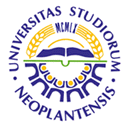 UNIVERSITY OF NOVI SADFACULTY OF AGRICULTURE 21000 NOVI SAD, TRG DOSITEJA OBRADOVIĆA 8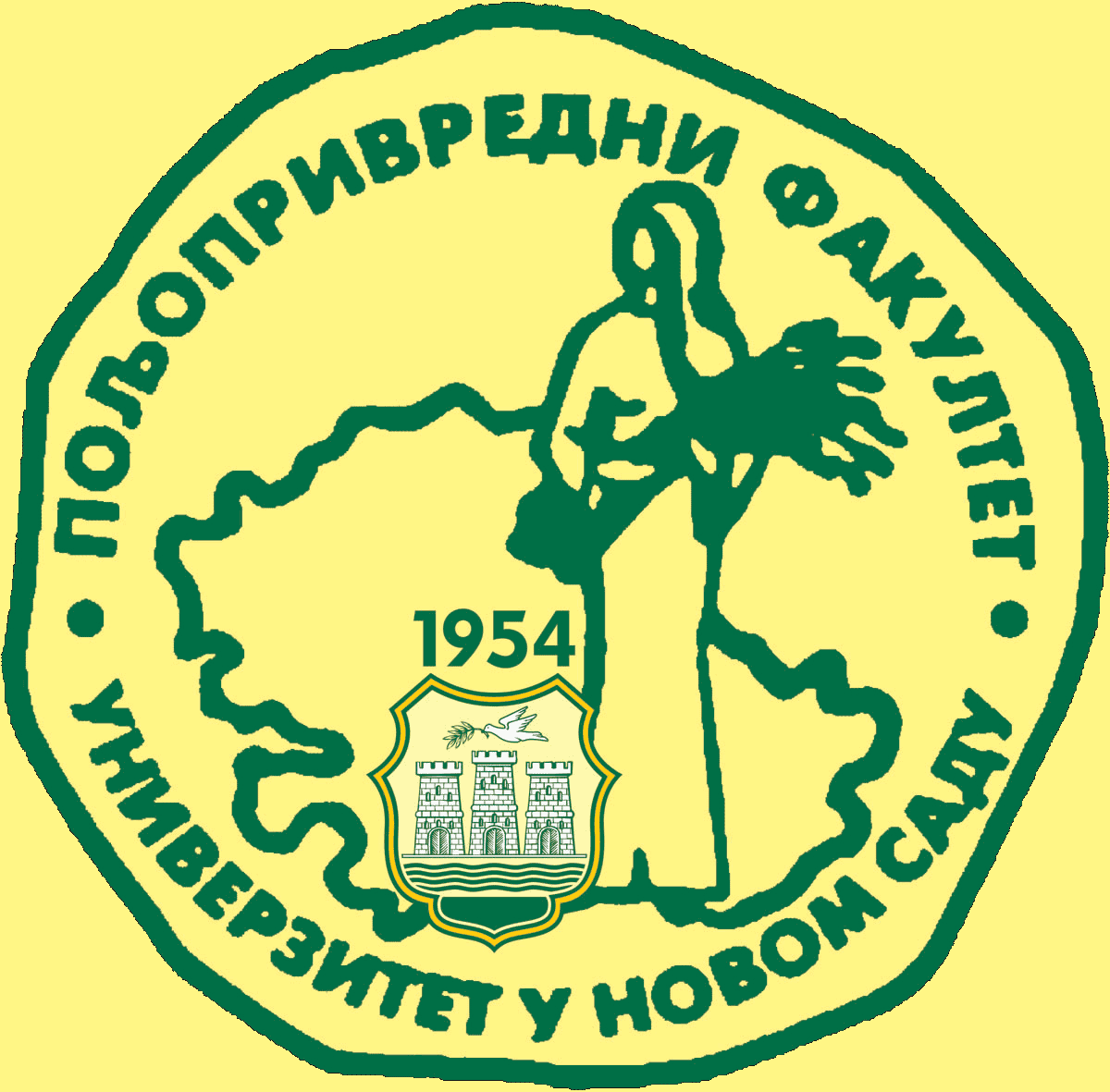 Study Programme AccreditationMASTER ACADEMIC STUDIES: SOIL SCIENCE AND PLANT NUTRITIONTable 5.2 Course specificationTable 5.2 Course specificationTable 5.2 Course specification